             Name: __________________________________________  Date: __________Number the Stars: Star of David Symbolism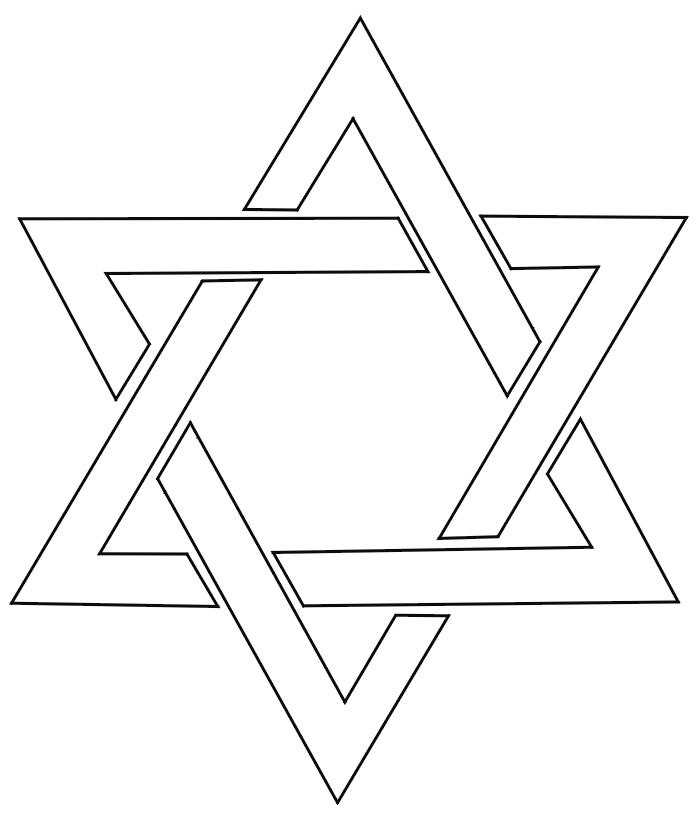 										_____________________________					_______________	_____________________________		_______________